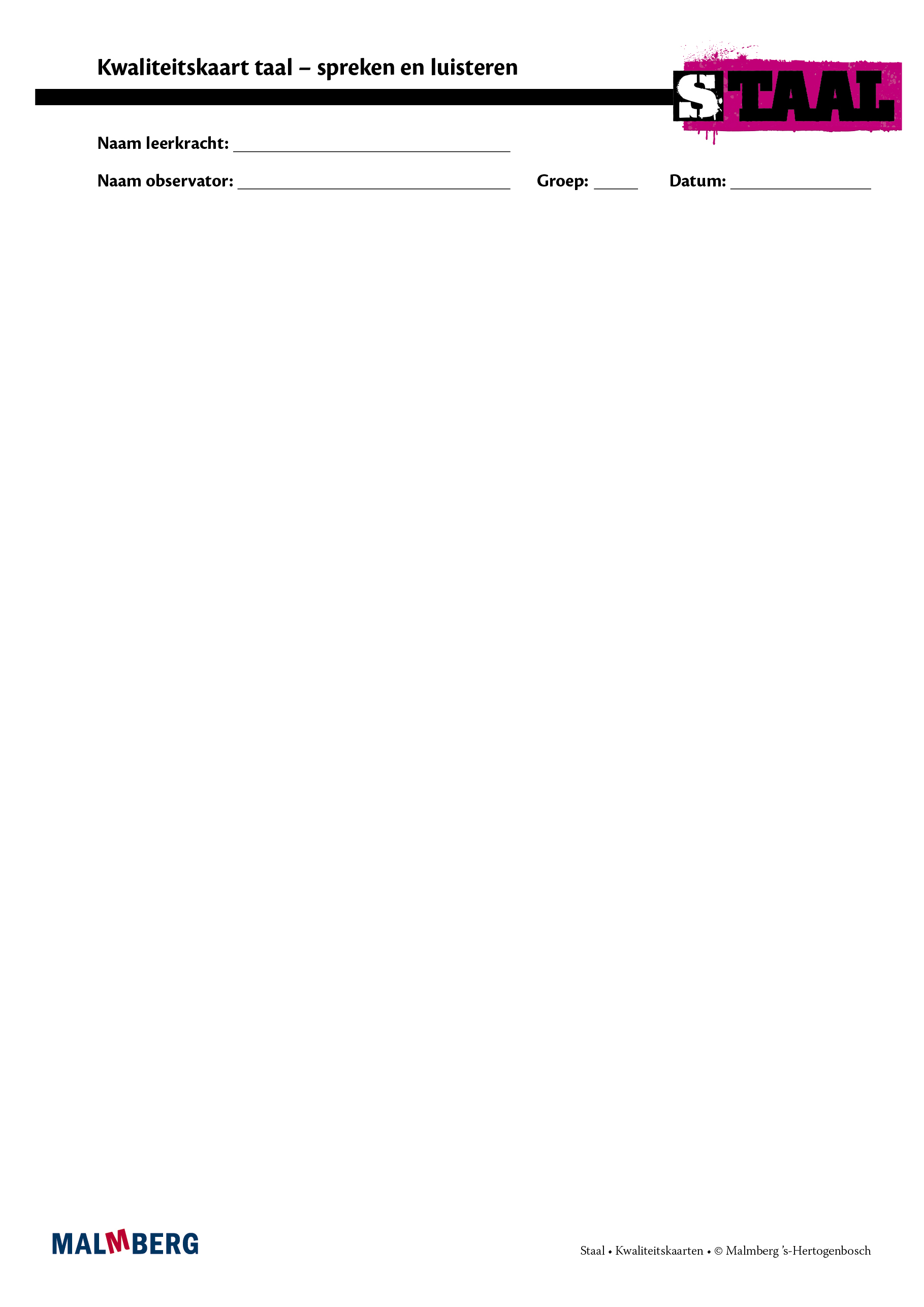 Opbrengstgericht werken1-5actie van de leerkrachtactie van het (deel)teamAlle materialen liggen klaar voor een vlot verloop van de les.Stap 1: IntroductieStap 1: IntroductieStap 1: IntroductieStap 1: IntroductieDe leerkracht introduceert de les conform de instructie in de handleiding.De leerkracht leest samen met de kinderen: ‘Wat ga je doen?’ en ‘Wat leer je ervan?’Stap 2: Instructie en begeleid oefenenStap 2: Instructie en begeleid oefenenStap 2: Instructie en begeleid oefenenStap 2: Instructie en begeleid oefenenDe leerkracht bekijkt met de kinderen het ‘Zo zit het’-filmpje, leest samen met hen ‘Zo zit het’ en bespreekt hoe de inhoud van ‘Zo zit het’ in het filmpje terugkomt.De leerkracht laat de kinderen ‘Probeer het’ in tweetallen uitvoeren.De leerkracht observeert de aanpak van de kinderen: eerst denken, dan pas delen.De leerkracht bewaakt de tijd en zorgt ervoor dat nu ongeveer 15 minuten verstreken zijn.Stap 3: Zelfstandig werkenStap 3: Zelfstandig werkenStap 3: Zelfstandig werkenStap 3: Zelfstandig werkenDe leerkracht licht de opdrachten kort toe.De leerkracht laat de kinderen zelfstandig aan de slag gaan.De leerkracht bekijkt welke kinderen verlengde instructie nodig hebben of willen.Stap 4: Verlengde instructieStap 4: Verlengde instructieStap 4: Verlengde instructieStap 4: Verlengde instructieDe leerkracht doet twee opdrachten met de hele instructiegroep samen.De leerkracht betrekt alle kinderen bij het bespreken van de twee opdrachten. Alle antwoorden worden besproken.De leerkracht zet de kinderen zelfstandig aan het werk.De leerkracht zorgt ervoor dat de kinderen die niet alle opdrachten afkrijgen, de juiste opdrachten maken.Stap 5: ObservatieStap 5: ObservatieStap 5: ObservatieStap 5: ObservatieDe leerkracht observeert en begeleidt de kinderen tijdens het zelfstandig werken. De leerkracht maakt hierbij (indien van toepassing) van de aanwijzingen in de handleiding.De leerkracht observeert of de kinderen eerst nadenken en goed naar elkaar luisteren.Stap 6: ReflectieStap 6: ReflectieStap 6: ReflectieStap 6: ReflectieDe leerkracht vertelt de kinderen wat hem of haar opviel tijdens het observeren.De leerkracht bespreekt samen met de kinderen de vragen bij ‘Kijk terug’.De leerkracht laat enkele kinderen vertellen hoe het spreken en luisteren bij hen ging.Opmerkingen n.a.v. de observaties en de nabespreking:Opmerkingen n.a.v. de observaties en de nabespreking:Opmerkingen n.a.v. de observaties en de nabespreking:Opmerkingen n.a.v. de observaties en de nabespreking: